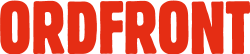 Förlängd nomineringstid inför årsstämman 2023!Lämna ditt förslag senast 24 mars.
Ordförande i föreningen OrdfrontFöreningsordförandens roll är att leda styrelsen och vara sammankallande till möten. Hen har huvudansvaret för styrelsens arbete. Det är viktigt att den person som blir vald till ordförande har ett stort engagemang i föreningen och tid till att leda styrelsens arbete. Ordförande är även föreningens ansikte utåt. Därför ska ordförande vara väl insatt i föreningens ändamål, arbetssätt och verksamhet.Styrelseledamot i föreningen Ordfront Styrelsens ledamöter förväntasatt delta väl förberedd på styrelsemöten och anmäla förhinder i god tid.att medverka och arbeta vid MR-dagar, Bok & Bibliotek m.fl.  arrangemang.att leda/medverka/delta i kurser/seminarier.att vid behov bistå praktiskt i olika sammankomster.att sprida information om Ordfront och dess aktiviteter via sociala medier/nätverk.att aktivt värva/engagera nya medlemmar.att delta i något av föreningens arbetsråd, exempelvis redaktionsrådet. att medverka i undersökningar/utredningar.Revisor och revisorssuppleantRevisorerna skall fortlöpande granska verksamheten i föreningen.ValberedningValberedningen ska till ordinarie årsstämma föreslå val av stämmoordförande, val av styrelse, styrelseordförande, revisorer och suppleanter samt lägga fram förslag till ny valberedning för nästa mandatperiod. Valberedningen skall eftersträva mångfald i föreningsstyrelsen.
Om att nomineraSkicka din nominering senast 24 mars 2023 till larsolofberglund@gmail.comVi vill ha följande uppgifter till nomineringen: 1. Namn, bostadsort, e-postadress och telefonnummer. 2. Vilket val som nomineringen avser. 3. Kort presentation och motivering.   4. Den nominerade ska vara medlem i föreningen Ordfront, tillfrågad och tackat ja till nomineringen. Kontakt valberedningen Lars Berglund  larsolofberglund@gmail.com                            070-591 05 77‬‬		